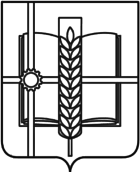 РОССИЙСКАЯ ФЕДЕРАЦИЯРОСТОВСКАЯ ОБЛАСТЬЗЕРНОГРАДСКИЙ РАЙОНМУНИЦИПАЛЬНОЕ ОБРАЗОВАНИЕ«Зерноградское городское поселение»АДМИНИСТРАЦИЯ  ЗЕРНОГРАДСКОГО ГОРОДСКОГО ПОСЕЛЕНИЯПОСТАНОВЛЕНИЕ от12. 2023 №  			               		г. ЗерноградВ целях приведения нормативного правового акта в соответствие с действующим законодательством, Администрация Зерноградского городского поселения    п о с т а н о в л я е т:         1. Внести в постановление Администрации Зерноградского городского от 08.07.2016 № 767 «Об общих требованиях к методике прогнозирования поступлений доходов в бюджет Зерноградского городского поселения Зерноградского района»  изменения согласно приложению.  2. Опубликовать настоящее постановление в печатном средстве массовой информации Зерноградского городского поселения «Зерноград официальный» и разместить на официальном сайте Администрации Зерноградского городского поселения в информационно-телекоммуникационной сети «Интернет».       3. Контроль за выполнением постановления возложить на финансово- экономический сектор Администрации Зерноградского городского поселения. Глава  Администрации Зерноградского городского поселения                                                                          И.В. Полищук Приложениек постановлениюАдминистрации	Зерноградского городского поселенияот 12. 2023 №  1. Общие положения1.1. Методика прогнозирования поступлений доходов бюджета  Зерноградского городского поселения Зерноградского района, главным администратором которых является Администрация Зерноградского городского поселения(далее - Методика, Администрация), разработана в целях реализации Администрацией полномочий главного администратора доходов бюджета  Зерноградского городского поселения Зерноградского района, представления сведений, необходимых для составления проекта бюджета Зерноградского городского поселения Зерноградского района, составления и ведения кассового плана, проведения факторного анализа отклонений фактического исполнения доходов бюджета Зерноградского городского поселения Зерноградского района от прогноза доходов.1.2. Методика определяет порядок исчисления доходов, администрируемых Администрацией.Перечень доходов, закрепленных за главным администратором доходов бюджета Зерноградского городского поселения Зерноградского района - Администрацией, наделенным соответствующими полномочиями, определяется правовым актом утвержденным Администрацией Зерноградского городского поселения.Методика подлежит уточнению при изменении бюджетного законодательства или иных нормативных правовых актов в части формирования и прогнозирования доходов бюджетов бюджетной системы Российской Федерации, а также в случае изменения функций управления, в 3-месячный срок после вступления в силу соответствующих изменений.1.3. Методика прогнозирования содержит все коды классификации доходов (вид, подвид), главным администратором которых является Администрация.1.4. Методика определяет единые подходы к прогнозированию поступлений доходов в текущем финансовом году, очередном финансовом году и плановом периоде.1.5. Для расчета прогнозируемого объема доходов применяются следующие методы  или сочетание следующих методов расчета (применение сочетания методов расчета возможно в случае использования разных методов расчета для прогнозирования разных источников доходов  в рамках одного вида доходов, при этом алгоритм их применения должен быть однозначно определен в методике прогнозирования):1.5.1. Прямой расчет, основанный на непосредственном использовании прогнозных значений объемных и стоимостных показателей, уровней ставок и других показателей, определяющих прогнозный объем поступлений прогнозируемого вида доходов.Методика прогнозирования предусматривает использование при расчете прогнозного объема поступлений доходов оценки ожидаемых результатов работы по взысканию задолженности по платежам в бюджет Зерноградского городского  поселения Зерноградского района (за исключением задолженности, подлежащей учету на забалансовых счетах до принятия решения о ее восстановлении на балансовых счетах или списании с забалансовых счетов), получаемой на основании данных о планирующемся зачислении или с применением одного из методов (сочетания методов), с описанием алгоритма ее использования (увеличение прогноза доходов на сумму такой оценки, уточнение прогнозируемых значений показателей, используемых для расчета прогнозного объема поступлений) для всех видов доходов, по которым задолженность по платежам в бюджет Зерноградского городского  поселения Зерноградского района отражается в бюджетной отчетности главного администратора доходов, а также влияния на объем поступлений доходов отдельных решений представительного органа муниципального образования.           1.5.2. Усреднение – расчет на основании усреднения годовых объемов доходов бюджета Зерноградского городского поселения  Зерноградского района не менее чем за 3 года или за весь период поступлений соответствующего вида доходов. 1.5.3. Расчет на основании фактических поступлений текущего года (фактических значений объемных показателей) соответствующего вида доходов. 1.5.4.Индексация - расчет с применением индекса потребительских цен или другого коэффициента, характеризующего динамику прогнозируемого вида доходов бюджетов бюджетной системы Российской Федерации; 1.5.5. Иной расчет – способ, предусматривающий прогнозирование доходов на очередной финансовый год и на плановый период на нулевом уровне, формирование уточненного прогноза доходов на текущий финансовый год на основании оценки поступлений с учетом фактического исполнения бюджета по доходам за истекшие месяцы текущего года.Приложениек общим требованиям к методикепрогнозирования поступлений доходов		в бюджет Зерноградского городского поселения Зерноградского района Показатели Методики прогнозирования поступлений доходов бюджета  Зерноградского городского поселения Зерноградского района, закрепленныхза главным администратором – Администрацией Зерноградского городского поселения №П№ п/пКод главного администратора доходовНаименование главного администратора доходовКБКНаименование КБК доходовНаименование метода расчетаФормула расчетаАлгоритм расчетаОписание показателей11951Администрация Зерноградского городского поселения1 08 07175 01 1000 110Государственная пошлина за выдачу органом местного самоуправления поселения специального разрешения на движение по автомобильным дорогам транспортных средств, осуществляющих перевозки опасных, тяжеловесных и (или) крупногабаритных грузов, зачисляемая в бюджеты поселенийУсреднениеД = (С1+С2+С3)/tПрогнозный объем поступлений определяется исходя из фактических поступлений доходов за 3 последних годаД – прогнозируемый объем доходов; С1, С2, С3 – фактическое поступление по виду доходов не менее чем за 3 последних года; t – количество лет. Источником для прогнозирования объема поступлений является отчет об исполнении бюджета текущего года12951Администрация Зерноградского городского поселения1 11 05025 13 0000 120Доходы, получаемые в виде арендной платы, а также средства от продажи права на заключение договоров аренды за земли, находящиеся в собственности городских поселений (за исключением земельных участков муниципальных бюджетных и автономных учреждений)Прямой расчетПр = (ОП - ОПр + ОУ - ОВ) x КД + ППЗ Основой расчета доходов от сдачи в аренду земельных участков, находящегося в собственности поселения являются: порядок исчисления и уплаты в бюджет арендной платы за земельные участки, установленный нормативными правовыми актами поселения; ожидаемый объем поступлений арендной платы за земельные участки  в текущем финансовом году, учитывающий ее начисление на текущий финансовый год по действующим на расчетную дату договорам аренды, фактических поступлений текущих платежей и задолженности прошлых лет в первом полугодии текущего финансового года, прогноз погашения задолженности во втором полугодии текущего финансового года, прогноз изменения поступлений арендной платы за земельные участки, обусловленных увеличением (сокращением) площадей, сдаваемых в аренду во втором полугодии текущего финансового года; информация о прогнозе объема выбытия (объема увеличения поступлений) арендной платы за земельные участки в очередном финансовом году (далее - объем выбытия (объем увеличения поступлений) арендной платы за пользование  земельными участками) в связи с планируемым уменьшением (увеличением) площадей, сдаваемых в аренду (на основании прогнозного Плана приватизации муниципального имущества на очередной финансовый год, выбытия (увеличения поступлений) земельных участков в связи с передачей полномочий, предоставлением льгот по арендной плате за земельные участки, планируемым изменением порядка исчисления и уплаты в бюджет арендной платы за земельные участки, установленного нормативными правовыми актами муниципального образования, и иных причин); сведения о размере задолженности по арендной плате за земельные участки на последнюю отчетную дату, в том числе возможную к взысканию; информация о размере индекса потребительских цен на товары и услуги по Ростовской области на очередной финансовый год (Коэффициент-дефлятор)Пр - прогноз поступлений арендной платы за земельные участки, ОП - ожидаемые поступления арендной платы за земельные участки, ОПр - объем поступлений, носящих разовый характер, ОУ - объем увеличения поступлений арендной платы за земельные участки,ОВ - объем выбытия арендной платы за земельные участки, КД - коэффициент-дефлятор,ППЗ - прогнозируемая сумма поступлений задолженности прошлых лет. 3951Администрация Зерноградского городского поселения1 11 05035 13 0000 120Доходы от сдачи в аренду имущества, находящегося в оперативном управлении органов управления городских поселений и созданных ими учреждений (за исключением имущества муниципальных бюджетных и автономных учреждений)Прямой расчетПр = (ОП - ОПр + ОУ - ОВ) x КД + ППЗ Основой расчета являются: порядок исчисления и уплаты в бюджет арендной платы за пользование находящимися в оперативном управлении нежилыми зданиями, отдельными помещениями, строениями, сооружениями и имущественными комплексами, установленный нормативными правовыми актами ; ожидаемый объем поступлений арендной платы за имущество в текущем финансовом году, учитывающий ее начисление на текущий финансовый год по действующим на расчетную дату договорам аренды, фактических поступлений текущих платежей и задолженности прошлых лет в первом полугодии текущего финансового года, прогноз погашения задолженности во втором полугодии текущего финансового года, прогноз изменения поступлений арендной платы за имущество, обусловленных увеличением (сокращением) площадей, сдаваемых в аренду во втором полугодии текущего финансового года; информация о прогнозе объема выбытия (объема увеличения поступлений) арендной платы за имущество в очередном финансовом году (далее - объем выбытия (объем увеличения поступлений) арендной платы за имущество) в связи с планируемым уменьшением (увеличением) площадей, сдаваемых в аренду (на основании прогнозного Плана приватизации муниципального имущества на очередной финансовый год, планируемого преобразования казенных учреждений в бюджетные и автономные (либо преобразованием бюджетных и автономных учреждений в казенные), выбытия (увеличения поступлений) имущества в связи с передачей полномочий, предоставлением льгот по арендной плате за имущество, планируемым изменением порядка исчисления и уплаты в бюджет арендной платы за имущество, установленного нормативными правовыми актами муниципального образования, и иных причин); сведения о размере задолженности по арендной плате за имущество на последнюю отчетную дату, в том числе возможную к взысканию; информация о размере индекса потребительских цен на товары и услуги по Ростовской области на очередной финансовый год (Коэффициент-дефлятор)Пр - прогноз поступлений арендной платы за имущество, ОП - ожидаемые поступления арендной платы за имущество, ОПр - объем поступлений, носящих разовый характер, ОУ - объем увеличения поступлений арендной платы за имущество,ОВ - объем выбытия арендной платы за имущество, КД - коэффициент-дефлятор,ППЗ - прогнозируемая сумма поступлений задолженности прошлых лет. 4951Администрация Зерноградского городского поселения111 05075 13 0000 120Доходы от сдачи в аренду имущества, составляющего казну городских поселений (за исключением земельных участков)Прямой расчетПр = (ОП - ОПр + ОУ - ОВ) x КД + ППЗ Основой расчета являются: порядок исчисления и уплаты в бюджет арендной платы за пользование находящимися в муниципальной собственности нежилыми зданиями, отдельными помещениями, строениями, сооружениями и имущественными комплексами, установленный нормативными правовыми актами поселения; ожидаемый объем поступлений арендной платы за имущество в текущем финансовом году, учитывающий ее начисление на текущий финансовый год по действующим на расчетную дату договорам аренды, фактических поступлений текущих платежей и задолженности прошлых лет в первом полугодии текущего финансового года, прогноз погашения задолженности во втором полугодии текущего финансового года, прогноз изменения поступлений арендной платы за имущество, обусловленных увеличением (сокращением) площадей, сдаваемых в аренду во втором полугодии текущего финансового года; информация о прогнозе объема выбытия (объема увеличения поступлений) арендной платы за имущество в очередном финансовом году (далее - объем выбытия (объем увеличения поступлений) арендной платы за имущество) в связи с планируемым уменьшением (увеличением) площадей, сдаваемых в аренду (на основании прогнозного Плана приватизации муниципального имущества на очередной финансовый год, планируемого преобразования казенных учреждений в бюджетные и автономные (либо преобразованием бюджетных и автономных учреждений в казенные), выбытия (увеличения поступлений) имущества в связи с передачей полномочий, предоставлением льгот по арендной плате за имущество, планируемым изменением порядка исчисления и уплаты в бюджет арендной платы за имущество, установленного нормативными правовыми актами муниципального образования, и иных причин); сведения о размере задолженности по арендной плате за имущество на последнюю отчетную дату, в том числе возможную к взысканию; информация о размере индекса потребительских цен на товары и услуги по Ростовской области на очередной финансовый год (Коэффициент-дефлятор)Пр - прогноз поступлений арендной платы за имущество, ОП - ожидаемые поступления арендной платы за имущество, ОПр - объем поступлений, носящих разовый характер, ОУ - объем увеличения поступлений арендной платы за имущество,ОВ - объем выбытия арендной платы за имущество, КД - коэффициент-дефлятор,ППЗ - прогнозируемая сумма поступлений задолженности прошлых лет. 5951Администрация Зерноградского городского поселения1 11 08050 13 0000 120Средства, получаемые от передачи имущества, находящегося в собственности городских поселений (за исключением имущества муниципальных бюджетных и автономных учреждений, а также имущества муниципальных унитарных предприятий, в том числе казенных), в залог, в доверительное управлениеУсреднениеД = (С1+С2+С3)/tПрогнозный объем поступлений определяется исходя из фактических поступлений доходов за 3 последних годаД – прогнозируемый объем доходов; С1, С2, С3 – фактическое поступление по виду доходов не менее чем за 3 последних года; t – количество лет. Источником для прогнозирования объема поступлений является отчет об исполнении бюджета текущего года6951Администрация Зерноградского городского поселения1 11 09045 13 0000 120Прочие поступления от использования имущества, находящегося в собственности городских поселений (за исключением имущества муниципальных бюджетных и автономных учреждений, а также имущества муниципальных унитарных предприятий, в том числе казенных)УсреднениеД = (С1+С2+С3)/tПрогнозный объем поступлений определяется исходя из фактических поступлений доходов за 3 последних годаД – прогнозируемый объем доходов; С1, С2, С3 – фактическое поступление по виду доходов не менее чем за 3 последних года; t – количество лет. Источником для прогнозирования объема поступлений является отчет об исполнении бюджета текущего года7951Администрация Зерноградского городского поселения1 11 09080 13 0000 120Плата, поступившая в рамках договора за предоставление права на размещение и эксплуатацию нестационарного торгового объекта, установку и эксплуатацию рекламных конструкций на землях или земельных участках, находящихся в собственности городских поселений, и на землях или земельных участках, государственная собственность на которые не разграниченаУсреднениеД = (С1+С2+С3)/tПрогнозный объем поступлений определяется исходя из фактических поступлений доходов за 3 последних годаД – прогнозируемый объем доходов; С1, С2, С3 – фактическое поступление по виду доходов не менее чем за 3 последних года; t – количество лет. Источником для прогнозирования объема поступлений является отчет об исполнении бюджета текущего года8951Администрация Зерноградского городского поселения1 11 07015 13 0000 120Доходы от перечисления части прибыли, остающейся после уплаты налогов и иных обязательных платежей муниципальных унитарных предприятий, созданных городскими поселениямиПрямой расчетПЧп*NРасчет суммы прогнозируемых поступлений в виде части прибыли муниципальных унитарных предприятий производится исходя из планируемых сумм чистой прибыли предприятий за отчетный год с применением нормативов отчисления от прибыли, установленных в Зерноградском городском поселении.ПЧп- планируемая сумма чистой прибыли предприятий за отчетный год N - норматив отчисления от прибыли, установленных в Зерноградском городском поселении9951Администрация Зерноградского городского поселения1 11 01050 13 0000 120Доходы в виде прибыли, приходящейся на доли в уставных (складочных) капиталах хозяйственных товариществ и обществ, или дивидендов по акциям, принадлежащим городским поселениямПрямой расчетВ акционерных обществах, акции которых находятся в муниципальной собственности Зерноградского городского поселения, ежегодно Собранием акционеров решается вопрос о распределении прибыли, в том числе выплате дивидендов.Информация из решения Собрания акционеров10951Администрация Зерноградского городского поселения1 11 05013 13 0000 120Доходы, получаемые в виде арендной платы за земельные участки, государственная собственность на которые не разграничена и которые расположены в границах городских поселений, а также средства от продажи права на заключение договоров аренды указанных земельных участковПрямой расчет х+ +Ннорм. + Хх+ +Ннорм. + ХПДЗi – прогнозируемый объем доходов от сдачи в аренду земельных участков i-го муниципального образования на очередной финансовый год и плановый период; - кадастровая стоимость земельных участков, государственная собственность на которые не разграничена и которые расположены в границах городских поселений отдельной j-й категории земель, по данным ЕГРН ; - ставка арендной платы по видам использования земельных участков, государственная собственность на которые не разграничена и которые расположены в границах городских  поселений отдельной j-й категории земельных участков,установленная в соответствии с Порядком определения размера арендной платы за использование земельных участков, государственная собственность на которые не разграничена, утвержденного постановлением Администрации Зерноградского городского поселения; - площадь земельных участков, государственная собственность на которые не разграничена и которые расположены в границах городских  поселений отдельной j-й категории земель; - ставка арендной платы по видам использования земельных участков, государственная собственность на которые не разграничена и которые расположены в границах городских  поселений отдельной j-й категории земельных участков, установленная  в соответствии с Порядком определения размера арендной платы за использование земельных участков, государственная собственность на которые не разграничена, утвержденного постановлением ;- индекс потребительских цен с учетом прогнозируемого уровня инфляции, предусмотренного федеральным законом о федеральном бюджете на очередной финансовый год и плановый период;- планируемый объем поступлений в виде арендной платы, определенной по результатам аукционов на право заключение договоров аренды земельных участков, государственная собственность на которые не разграничена и которые расположены в границах городских  поселений с учетом рыночной стоимости права аренды;- планируемый объем поступлений арендной платы по договорам аренды земельных участков, государственная собственность на которые не разграничена и которые расположены в границах городских  поселений по рыночной оценке и результатам торгов; - ожидаемое поступление средств от проведения реструктуризации платежей по арендной плате за земельные участки, государственная собственность на которые не разграничена и которые расположены в границах городских  поселений на основании решений судов и органов местного самоуправления, наделенных полномочиями по принятию решений о реструктуризации задолженности, в соответствии с графиками погашения задолженности, за исключением случаев нарушения графиков погашения задолженности;Ннорм. - норматив отчислений в соответствующий бюджет, установленный Бюджетным кодексом Российской Федерации;Х – прогнозируемые поступления в виде дебиторской задолженности по неисполненным обязательствам, возможной к взысканию, по состоянию на 1 число последнего отчетного периодаПДЗi – прогнозируемый объем доходов от сдачи в аренду земельных участков i-го муниципального образования на очередной финансовый год и плановый период; - кадастровая стоимость земельных участков, государственная собственность на которые не разграничена и которые расположены в границах городских  поселений отдельной j-й категории земель, по данным ЕГРН (Единый государственный реестр недвижимости); - ставка арендной платы по видам использования земельных участков, государственная собственность на которые не разграничена и которые расположены в границах городских поселений отдельной j-й категории земельных участков,установленная в соответствии с Порядком определения размера арендной платы за использование земельных участков, государственная собственность на которые не разграничена; - площадь земельных участков, государственная собственность на которые не разграничена и которые расположены в границах городских  поселений отдельной j-й категории земель; - ставка арендной платы по видам использования земельных участков, государственная собственность на которые не разграничена и которые расположены в границах городских  поселений отдельной j-й категории земельных участков, установленная  в соответствии с Порядком определения размера арендной платы за использование земельных участков, государственная собственность на которые не разграничена;- индекс потребительских цен с учетом прогнозируемого уровня инфляции, предусмотренного федеральным законом о федеральном бюджете на очередной финансовый год и плановый период;- планируемый объем поступлений в виде арендной платы, определенной по результатам аукционов на право заключение договоров аренды земельных участков, государственная собственность на которые не разграничена и которые расположены в границах городских  поселений с учетом рыночной стоимости права аренды;- планируемый объем поступлений арендной платы по договорам аренды земельных участков, государственная собственность на которые не разграничена и которые расположены в границах городских  поселений по рыночной оценке и результатам торгов; - ожидаемое поступление средств от проведения реструктуризации платежей по арендной плате за земельные участки, государственная собственность на которые не разграничена и которые расположены в границах городских  поселений на основании решений судов и органов местного самоуправления, наделенных полномочиями по принятию решений о реструктуризации задолженности, в соответствии с графиками погашения задолженности, за исключением случаев нарушения графиков погашения задолженности;Ннорм. - норматив отчислений в соответствующий бюджет, установленный Бюджетным кодексом Российской Федерации;Х – прогнозируемые поступления в виде дебиторской задолженности по неисполненным обязательствам, возможной к взысканию, по состоянию на 1 число последнего отчетного периода11951Администрация Зерноградского городского поселения1 11 05314 13 0000 120Плата по соглашениям об установлении сервитута, заключенным органами местного самоуправления городских поселений, государственными или муниципальными предприятиями либо государственными или муниципальными учреждениями в отношении земельных участков, государственная собственность на которые не разграничена и которые расположены в границах городских поселенийПлата по соглашениям об установлении сервитута, заключенным органами местного самоуправления городских поселений, государственными или муниципальными предприятиями либо государственными или муниципальными учреждениями в отношении земельных участков, государственная собственность на которые не разграничена и которые расположены в границах городских поселенийУсреднениеYt= (Xt1+ Xt2+Xt3)/3Yt – прогнозный объем платы на период t,Xt1, Xt2,Xt3 – поступление платы за периоды t1, t2, t312951Администрация Зерноградского городского поселения1 12 05050 13 0000 120Плата за пользование водными объектами, находящимися в собственности городских поселенийФактическое поступлениеРасчет основывается на данных о суммах фактических поступлений на последнюю отчетную дату текущего финансового года, приходящуюся на период планирования13951Администрация Зерноградского городского поселения1 13 01995 13 0000 130Прочие доходы от оказания платных услуг (работ) получателями средств бюджетов городских поселенийРасчет на основании фактических поступлений текущего годаПрогнозный объем поступлений определяется исходя из фактических поступлений доходов по итогам отчетного периода текущего финансово годаИсточником для прогнозирования объема поступлений является отчет об исполнении бюджета текущего года и сведения по дебиторской и кредиторской задолженности(ф-0503169)14951Администрация Зерноградского городского поселения1 13 02065 13 0000 130Доходы, поступающие в порядке возмещения расходов, понесенных в связи с эксплуатацией имущества городских поселенийРасчет на основании фактических поступлений текущего годаПрогнозный объем поступлений определяется исходя из фактических поступлений доходов по итогам отчетного периода текущего финансового годаИсточником для прогнозирования объема поступлений является отчет об исполнении бюджета текущего года и сведения по дебиторской и кредиторской задолженности (ф.0503169)15951Администрация Зерноградского городского поселения1 13 02995 13 0000 130Прочие доходы от компенсации затрат  бюджетов городских поселенийРасчет на основании фактических поступлений текущего годаПрогнозный объем поступлений определяется исходя из фактических поступлений доходов по итогам отчетного периода текущего финансово годаИсточником для прогнозирования объема поступлений является отчет об исполнении бюджета текущего года и сведения по дебиторской и кредиторской задолженности(ф-0503169)16951Администрация Зерноградского городского поселения1 14 02052 13 0000 410Доходы от реализации имущества, находящегося в оперативном управлении учреждений, находящихся в ведении органов управления городских поселений (за исключением имущества муниципальных бюджетных и автономных учреждений), в части реализации основных средств по указанному имуществуРасчет на основании фактических поступлений текущего годаОбъем поступлений определяется исходя из фактических поступлений за текущий год17951Администрация Зерноградского городского поселения1 14 02053 13 0000 410Доходы от реализации иного имущества, находящегося в собственности городских поселений (за исключением имущества муниципальных бюджетных и автономных учреждений, а также имущества муниципальных унитарных предприятий, в том числе казенных), в части реализации основных средств по указанному имуществуРасчет на основании фактических поступлений текущего годаОбъем поступлений определяется исходя из фактических поступлений за текущий год18951Администрация Зерноградского городского поселения1 14 02052 13 0000 440Доходы от реализации имущества, находящегося в оперативном управлении учреждений, находящихся в ведении органов управления городских поселений (за исключением имущества муниципальных бюджетных и автономных учреждений), в части реализации материальных запасов по указанному имуществуРасчет на основании фактических поступлений текущего годаОбъем поступлений определяется исходя из фактических поступлений за текущий год19951Администрация Зерноградского городского поселения1 14 02053 13 0000 440Доходы от реализации иного имущества, находящегося в собственности городских поселений (за исключением имущества муниципальных бюджетных и автономных учреждений, а также имущества муниципальных унитарных предприятий, в том числе казенных), в части реализации материальных запасов по указанному имуществуРасчет на основании фактических поступлений текущего годаОбъем поступлений определяется исходя из фактических поступлений за текущий год20951Администрация Зерноградского городского поселения1 14 03050 13 0000 410Средства от распоряжения и реализации вымороченного и иного имущества, обращенного в доходы городских поселений (в части реализации основных средств по указанному имуществу)Расчет на основании фактических поступлений текущего годаОбъем поступлений определяется исходя из фактических поступлений за текущий год21951Администрация Зерноградского городского поселения1 14 03050 13 0000 440Средства от распоряжения и реализации  вымороченного и иного имущества, обращенного в доходы городских поселений (в части реализации материальных запасов по указанному имуществу)Расчет на основании фактических поступлений текущего годаОбъем поступлений определяется исходя из фактических поступлений за текущий год22951Администрация Зерноградского городского поселения1 14 04050 13 0000 420Доходы от продажи нематериальных активов, находящихся в собственности городских поселенийРасчет на основании фактических поступлений текущего годаОбъем поступлений определяется исходя из фактических поступлений за текущий год23951Администрация Зерноградского городского поселения1 14 06025 13 0000 430Доходы от продажи земельных участков, находящихся в собственности городских поселений (за исключением земельных участков муниципальных бюджетных и автономных учреждений)Расчет на основании фактических поступлений текущего годаОбъем поступлений определяется исходя из фактических поступлений за текущий год24951Администрация Зерноградского городского поселения1 14 06013 13 0000 430Доходы от продажи земельных участков, государственная собственность на которые не разграничена и которые расположены в границах городских поселенийРасчет на основании фактических поступлений текущего годаОбъем поступлений определяется исходя из фактических поступлений за текущий год25951Администрация Зерноградского городского поселения1 14 06313 13 0000 430Плата за увеличение площади земельных участков, находящихся в частной собственности, в результате перераспределения таких земельных участков и земель (или) земельных участков, государственная собственность на которые не разграничена и которые расположены в границах городских поселенийРасчет на основании фактических поступлений текущего годаОбъем поступлений определяется исходя из фактических поступлений за текущий год26951Администрация Зерноградского городского поселения1 16 07010 13 0000 140Штрафы, неустойки, пени, уплаченные в случае просрочки исполнения поставщиком (подрядчиком, исполнителем) обязательств, предусмотренных муниципальным контрактом, заключенным муниципальным органом, казенным учреждением городского поселенияРасчет на основании фактических поступлений текущего годаПрогнозный объем поступлений определяется исходя из фактических поступлений доходов по итогам отчетного периода текущего финансового годаИсточником для прогнозирования объема поступлений является отчет об исполнении бюджета текущего года27951Администрация Зерноградского городского поселения1 16 07090 13 0000 140Иные штрафы, неустойки, пени, уплаченные в соответствии с законом или договором в случае неисполнения или ненадлежащего исполнения обязательств перед муниципальным органом, (муниципальным казенным учреждением) городского поселенияРасчет на основании фактических поступлений текущего годаПрогнозный объем поступлений определяется исходя из фактических поступлений доходов по итогам отчетного периода текущего финансового годаИсточником для прогнозирования объема поступлений является отчет об исполнении бюджета текущего года28951Администрация Зерноградского городского поселения1 16 10062 13 0000 140Платежи в целях возмещения убытков, причиненных уклонением от заключения с муниципальным органом городского поселения (муниципальным казенным учреждением) муниципального контракта, финансируемого за счет средств муниципального дорожного фонда, а также иные денежные средства, подлежащие зачислению в бюджет городского поселения за нарушение законодательства Российской Федерации о контрактной системе в сфере закупок товаров, работ, услуг для обеспечения государственных и муниципальных нуждРасчет на основании фактических поступлений текущего годаПрогнозный объем поступлений определяется исходя из фактических поступлений доходов по итогам отчетного периода текущего финансового годаИсточником для прогнозирования объема поступлений является отчет об исполнении бюджета текущего года29951Администрация Зерноградского городского поселения1 16 01074 01 0000 140Административные штрафы, установленные Главой 7 Кодекса Российской Федерации об административных правонарушениях, за административные правонарушения в области охраны собственности, выявленные должностными лицами органов муниципального контроляУсреднениеД = (С1+С2+С3)/tПрогнозный объем поступлений определяется исходя из фактических поступлений доходов за 3 последних годаД – прогнозируемый объем доходов; С1, С2, С3 – фактическое поступление по виду доходов не менее чем за 3 последних года; t – количество лет. Источником для прогнозирования объема поступлений является отчет об исполнении бюджета текущего года30951Администрация Зерноградского городского поселения 116 01084 01 0000 140Административные штрафы, установленные Главой 8 Кодекса Российской Федерации об административных правонарушениях, за административные правонарушения в области охраны окружающей среды и природопользования, выявленные должностными лицами органов муниципального контроляУсреднениеД = (С1+С2+С3)/tПрогнозный объем поступлений определяется исходя из фактических поступлений доходов за 3 последних годаД – прогнозируемый объем доходов; С1, С2, С3 – фактическое поступление по виду доходов не менее чем за 3 последних года; t – количество лет. Источником для прогнозирования объема поступлений является отчет об исполнении бюджета текущего года31951Администрация Зерноградского городского поселения 116 01194 01 0000 140Административные штрафы, установленные Главой 19 Кодекса Российской Федерации об административных правонарушениях, за административные правонарушения против порядка управления, выявленные должностными лицами органов муниципального контроляУсреднениеД = (С1+С2+С3)/tПрогнозный объем поступлений определяется исходя из фактических поступлений доходов за 3 последних годаД – прогнозируемый объем доходов; С1, С2, С3 – фактическое поступление по виду доходов не менее чем за 3 последних года; t – количество лет. Источником для прогнозирования объема поступлений является отчет об исполнении бюджета текущего года32951Администрация Зерноградского городского поселения1 16 07090 13 0001 140Иные штрафы, неустойки, пени, уплаченные в соответствии с законом или договором в случае неисполнения или ненадлежащего исполнения обязательств перед муниципальным органом, (муниципальным казенным учреждением) городского поселения (сумма пеней по арендной плате за земельные участки, государственная собственность на которые не разграничена и которые расположены в границах городских поселений, сумма процентов за пользование земельными участками, государственная собственность на которые не разграничена и которые расположены в границах городских поселений)Расчет на основании фактических поступлений текущего годаПрогнозный объем поступлений определяется исходя из фактических поступлений доходов по итогам отчетного периода текущего финансового годаИсточником для прогнозирования объема поступлений является отчет об исполнении бюджета текущего года32951Администрация Зерноградского городского поселения1 16 07090 13 0002 140Иные штрафы, неустойки, пени, уплаченные в соответствии с законом или договором в случае неисполнения или ненадлежащего исполнения обязательств перед муниципальным органом, (муниципальным казенным учреждением) городского поселения (сумма пеней по арендной плате за земельные участки, находящиеся в собственности городских поселений, сумма процентов за пользование земельными участками, находящимися в собственности городских поселений, право распоряжения которыми в соответствии с законодательством Российской Федерации предоставлено городских поселений)Расчет на основании фактических поступлений текущего годаПрогнозный объем поступлений определяется исходя из фактических поступлений доходов по итогам отчетного периода текущего финансового годаИсточником для прогнозирования объема поступлений является отчет об исполнении бюджета текущего года33951Администрация Зерноградского городского поселения1 16 07090 13 0003 140 Иные штрафы, неустойки, пени, уплаченные в соответствии с законом или договором в случае неисполнения или ненадлежащего исполнения обязательств перед муниципальным органом, (муниципальным казенным учреждением) городского поселения (сумма пеней по арендной плате за имущество, находящееся в собственности городских поселений (за исключением земельных участков), сумма процентов за пользование имуществом, находящимся в собственности городских поселений (за исключением земельных участков)Расчет на основании фактических поступлений текущего годаПрогнозный объем поступлений определяется исходя из фактических поступлений доходов по итогам отчетного периода текущего финансового годаИсточником для прогнозирования объема поступлений является отчет об исполнении бюджета текущего года34951Администрация Зерноградского городского поселения1 17 01050 13 0000 180Невыясненные поступления, зачисляемые в бюджеты городских поселенийРасчет на основании фактических поступлений текущего годаПрогнозный объем поступлений определяется исходя из фактических поступлений доходов по итогам отчетного периода текущего финансового годаУчитываются доходы с последующим уточнением данных поступлений в порядке, установленном приказом Министерства финансов Российской Федерации от 13.04.2020 № 66н «Об утверждении Порядка учета Федеральным казначейством поступлений в бюджетную систему Российской Федерации и их распределения между бюджетами бюджетной системы Российской Федерации 35951Администрация Зерноградского городского поселения1 17 05050 13 0000 180Прочие неналоговые доходы бюджетов городских поселенийРасчет на основании фактических поступлений текущего годаПрогнозный объем поступлений определяется исходя из фактических поступлений доходов по итогам отчетного периода текущего финансового годаИсточником для прогнозирования объема поступлений является отчет об исполнении бюджета текущего года36951Администрация Зерноградского городского поселения1 17 15030 13 0000 150Инициативные платежи, зачисляемые в бюджеты городских поселенийПрямой расчетПрогноз поступлений осуществляется на основании расчетной суммы из областного бюджета, рассчитанного в соответствии с Областным законом от 01.08.2019 № 178-ЗС «Об инициативных проектах» и постановления Правительства Ростовской области от 24.10.2019 №742 «О некоторых мерах по реализацииОбластного закона от 01.08.2019 № 178-ЗС»Источником дляпрогнозированияобъема поступленийявляются нормативныеправовые актыПравительстваРостовской области37951Администрация Зерноградского городского поселения202 15001 13 0000 150Дотации бюджетам городских поселений на выравнивание бюджетной обеспеченности из бюджета субъекта Российской ФедерацииДотации бюджетам муниципальных районов на выравнивание бюджетной обеспеченности из бюджета субъекта Российской ФедерацииПрогноз поступлений осуществляется на основании объема дотации на выравнивание бюджетной обеспеченности из областного бюджета, рассчитанного в соответствии с Областным законом от 26.12.2016 № 834-ЗС «О межбюджетных отношениях органов государственной власти и органов местного самоуправления в Ростовской области» и установленного проектом областного закона об областном бюджете на очередной финансовый год и плановый период38951Администрация Зерноградского городского поселения202 15002 13 0000 150Дотации бюджетам городских поселений на поддержку мер по обеспечению сбалансированности бюджетовПрямой расчетПрогноз поступлений осуществляется на основании решений Правительства Ростовской области, в порядке и на условиях, установленных Правительством Ростовской областиИсточником для прогнозирования объема поступлений являются нормативные правовые акты Правительства Ростовской области39951Администрация Зерноградского городского поселения  2 02 25467 13 0000 150Субсидии бюджетам городских поселений на обеспечение развития и укрепления материально-технической базы домов культуры в населенных пунктах с числом жителей до 50 тысяч человекПрямой расчетПрогноз поступлений осуществляется на основании объема субсидии, распределенной проектом областного закона об областном бюджете на очередной финансовый год и на плановый период, а также в соответствии с постановлениями и распоряжениями Правительства Ростовской области и правовыми актами Министерства финансов Ростовской областиИсточником для прогнозирования объема поступлений являются нормативные правовые акты Правительства Ростовской области40951Администрация Зерноградского городского поселения2 02 25755 13 0000 150Субсидии бюджетам городских поселений на софинансирование создания (реконструкции) объектов спортивной инфраструктуры массового спорта на основании соглашений о государственно-частном (муниципально-частном) партнерстве или концессионных соглашенийПрямой расчетПрогноз поступлений осуществляется на основании объема субсидии, распределенной проектом областного закона об областном бюджете на очередной финансовый год и на плановый период, а также в соответствии с постановлениями и распоряжениями Правительства Ростовской области и правовыми актами Министерства финансов Ростовской областиИсточником для прогнозирования объема поступлений являются нормативные правовые акты Правительства Ростовской области41951Администрация Зерноградского городского поселения2 02 29999 13 0000 150Прочие субсидии бюджетам городских поселенийПрямой расчетПрогноз поступлений осуществляется на основании объема субсидии, распределенной проектом областного закона об областном бюджете на очередной финансовый год и на плановый период, а также в соответствии с постановлениями и распоряжениями Правительства Ростовской области и правовыми актами Министерства финансов Ростовской областиИсточником для прогнозирования объема поступлений являются нормативные правовые акты Правительства Ростовской области42951Администрация Зерноградского городского поселения  2 02 30024 13 0000 150Субвенции бюджетам городских поселений на выполнение передаваемых полномочий субъектов Российской ФедерацииПрямой расчетПрогноз поступлений осуществляется на основании объема субсидии, распределенной проектом областного закона об областном бюджете на очередной финансовый год и на плановый период, а также в соответствии с постановлениями и распоряжениями Правительства Ростовской области и правовыми актами Министерства финансов Ростовской областиИсточником для прогнозирования объема поступлений являются нормативные правовые акты Правительства Ростовской области43951Администрация Зерноградского городского поселения2 02 39999 13 0000 150Прочие субвенции бюджетам городских поселенийПрямой расчетПрогноз поступлений осуществляется на основании объема субсидии, распределенной проектом областного закона об областном бюджете на очередной финансовый год и на плановый период, а также в соответствии с постановлениями и распоряжениями Правительства Ростовской области и правовыми актами Министерства финансов Ростовской областиИсточником для прогнозирования объема поступлений являются нормативные правовые акты Правительства Ростовской области44951Администрация Зерноградского городского поселения2 02 40014 13 0000 150Межбюджетные трансферты, передаваемые бюджетам городских поселений из бюджетов муниципальных районов на осуществление части полномочий по решению вопросов местного значения в соответствии с заключенными соглашениямиПрямой расчетПрогноз поступлений осуществляется на основании объема межбюджетных трансфертов, распределенной проектом решения бюджете Зерноградского района на очередной финансовый год и на плановый период, а также в соответствии с постановлениями и распоряжениями Зерноградского районаИсточником для прогнозирования объема поступлений являются нормативные правовые акты Администрации Зерноградского района45951Администрация Зерноградского городского поселения2 02 49999 13 0000 150Прочие межбюджетные трансферты, передаваемые бюджетам городских поселенийПрямой расчетПрогноз поступлений осуществляется на основании объема субсидии, распределенной проектом областного закона об областном бюджете на очередной финансовый год и на плановый период, а также в соответствии с постановлениями и распоряжениями Правительства Ростовской области и правовыми актами Министерства финансов Ростовской областиИсточником для прогнозирования объема поступлений являются нормативные правовые акты Правительства Ростовской области46951Администрация Зерноградского городского поселения2 02 90054 13 0000 150Прочие безвозмездные поступления в бюджеты городских поселений от бюджетов муниципальных районовПрямой расчетПрогноз безвозмездных  поступлений осуществляется на основании объема таких поступлений, распределенной проектом решения бюджете Зерноградского района на очередной финансовый год и на плановый период, а также в соответствии с постановлениями и распоряжениями Правительства Ростовской области и правовыми актами Администрации Зерноградского районаИсточником для прогнозирования объема поступлений являются нормативные правовые акты Администрации Зерноградского района47951Администрация Зерноградского городского поселения2 07 05010 13 0000 150Безвозмездные поступления от физических и юридических лиц на финансовое обеспечение дорожной деятельности, в том числе добровольных пожертвований, в отношении автомобильных дорог общего пользования местного значения городских поселенийРасчет на основании фактических поступлений текущего годаПрогнозный объем поступлений определяется исходя из фактических поступлений доходов по итогам отчетного периода текущего финансового годаИсточником для прогнозирования объема поступлений являются нормативные правовые акты Администрации Зерноградского городского поселения47951Администрация Зерноградского городского поселения2 07 05020 13 0000 150Поступления от денежных пожертвований, предоставляемых физическими лицами получателям средств бюджетов городских поселенийРасчет на основании фактических поступлений текущего годаПрогнозный объем поступлений определяется исходя из фактических поступлений доходов по итогам отчетного периода текущего финансового годаИсточником для прогнозирования объема поступлений являются нормативные правовые акты Администрации Зерноградского городского поселения48951Администрация Зерноградского городского поселения2 07 05030 13 0000 150Прочие безвозмездные поступления в бюджеты городских поселенийРасчет на основании фактических поступлений текущего годаПрогнозный объем поступлений определяется исходя из фактических поступлений доходов по итогам отчетного периода текущего финансового годаИсточником для прогнозирования объема поступлений являются нормативные правовые акты Правительства Ростовской области и Администрации Зерноградского городского поселения951Администрация Зерноградского городского поселения   2 08 05000 13 0000 150Перечисления из бюджетов городских поселений (в бюджеты городских поселений) для осуществления возврата (зачета) излишне уплаченных или излишне взысканных сумм налогов, сборов и иных платежей, а также сумм процентов за несвоевременное осуществление такого возврата и процентов, начисленных на излишне взысканные суммыРасчет на основании фактических поступлений текущего годаПрогнозный объем поступлений определяется исходя из фактических поступлений доходов по итогам отчетного периода текущего финансового годаИсточником для прогнозирования объема поступлений являются нормативные правовые акты Правительства Ростовской области50951Администрация Зерноградского городского поселения2 18 60010 13 0000 150Доходы бюджетов городских поселений от возврата остатков субсидий, субвенций и иных межбюджетных трансфертов, имеющих целевое назначение, прошлых лет из бюджетов муниципальных районов Расчет на основании фактических поступлений текущего годаВозврат остатков субсидий, субвенций и иных межбюджетных трансфертов, имеющих целевое назначение, прошлых лет в результате отсутствия подтвержденной потребностиИсточником поступления доходов являются возвраты из бюджета района остатков, не использованных на 1 января текущего финансового года51951Администрация Зерноградского городского поселения2 18 60020 13 0000 150Доходы бюджетов городских поселений от возврата остатков субсидий, субвенций и иных межбюджетных трансфертов, имеющих целевое назначение, прошлых лет из бюджетов государственных внебюджетных фондовРасчет на основании фактических поступлений текущего годаВозврат остатков субсидий, субвенций и иных межбюджетных трансфертов, имеющих целевое назначение, прошлых лет в результате отсутствия подтвержденной потребностиИсточником поступления доходов являются возвраты остатков субсидий, субвенций  и иных межбюджетных трансфертов не использованных на 1 января текущего финансового года52951Администрация Зерноградского городского поселения2 18 05010 13 0000 150Доходы бюджетов городских поселений от возврата бюджетными учреждениями остатков субсидий прошлых летРасчет на основании фактических поступлений текущего годаВозврат остатков субсидий, субвенций и иных межбюджетных трансфертов, имеющих целевое назначение, прошлых лет в результате отсутствия подтвержденной потребностиИсточником поступления доходов являются возвраты бюджетными учреждениями остатков, не использованных на 1 января текущего финансового года53951Администрация Зерноградского городского поселения2 18 05030 13 0000 150Доходы бюджетов городских поселений от возврата иными организациями остатков субсидий прошлых летРасчет на основании фактических поступлений текущего годаВозврат остатков субсидий, субвенций и иных межбюджетных трансфертов, имеющих целевое назначение, прошлых лет в результате отсутствия подтвержденной потребностиИсточником поступления доходов являются возвраты иными организациями остатков, не использованных на 1 января текущего финансового года54951Администрация Зерноградского городского поселения2 19 60010 13 0000 150Возврат прочих остатков субсидий, субвенций и иных межбюджетных трансфертов, имеющих целевое назначение, прошлых лет из бюджетов городских поселенийРасчет на основании фактических значений объемных показателейВозврат остатков субсидий, субвенций и иных межбюджетных трансфертов, имеющих целевое назначение, прошлых лет в объеме неиспользованной потребностиИсточником является возврат остатков субсидий, субвенций и иных межбюджетных трансфертов, имеющих целевое назначение, прошлых лет, не использованных на 1 января текущего года, в соответствии с п.5 статьи 242 Бюджетного Кодекса РФ